   السؤال الأول / إختار الإجابة الصحيحة فيما يلي :     اقلب الصفحة السؤال الثاني / ضع عبارة (صح) أو ( خطأ) أمام العبارات التالية :1- النجوم الحمراء والبرتقالية تدل على النجوم الأكثر حرارة (...................)2- المخلوق الحي الذي ينتج غذاءه بنفسه يسمى منتج  (...................)3-  الكوكب جرم ضخم يدور حول نجم  (...................)4- تمتاز الصحاري بمناخ جاف قليل الهطول  (...................)5- التلوث هو إضافة مواد ضارة للتربة أو الهواء (...................)6- المد والجزر هو ارتفاع الماء وانخفاضه على الشاطئ (.................)7- يتكون النظام الشمسي من الشمس فقط (.......................)8-النطاق الأول من التربة يسمى تربة سطحية (..................)9-منطقة التوقيت المعياري هي منطقة عرضها 15 درجة بين خطوط الطول على الأرض(.........)10- المريخ هو أكبر كواكب المجموعة الشمسية (...................)ـــــــــــــــــــــــــــــــــــــــــــــــــــــــــــــــــــــــــــــــــــــــــــــــــــــــــــــــــــــــــــــــــــــــــــــــــــــــــــــــــــــــــــــــالسؤال الثالث / صل بين العبارة ومايناسبها من الأمثلة :   * الكواكب الخارجية                   *  الهلال الأول التربيع الأول البدر التربيع الأخير الهلال الأخير المحاق      * أطوار القمر                          * عطارد والزهرة والأرض والمريخ   * الكواكب الداخلية                     * المشتري وزحل وأورانوس ونبتونــــــــــــــــــــــــــــــــــــــــــــــــــــــــــــــــــــــــــــــــــــــــــــــــــــــــــــــــــــــــــــــــــــــــــــــــــــــــــــــــــــــــــــــالسؤال الرابع / ما القواعد الثلاث في المحافظة على موارد البيئة ؟ 1-....................................... 2-..........................................3-.....................................................ــــــــــــــــــــــــــــــــــــــــــــــــــــــــــــــــــــــــــــــــــــــــــــــــــــــــــــــــــــــــــــــــــــــــــــانتهت الأسئلة ـــــــــــــ  معلم المادة/                                                                                         وفقك الله يابنيالمملكة العربية السعوديةالمملكة العربية السعودية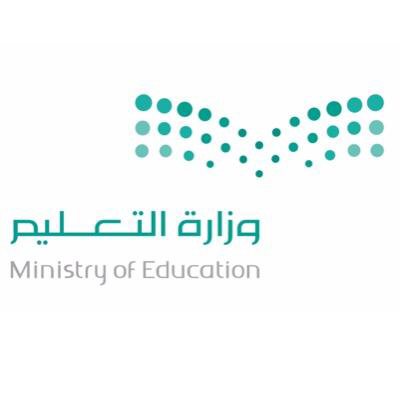 وزارة التعليموزارة التعليمالمادة: علومالمادة: علومالإدارة العامة للتعليم بمنطقة الإدارة العامة للتعليم بمنطقة الصف: السادسالصف: السادسمكتب التعليم مكتب التعليم الزمن: ساعة ونصف الزمن: ساعة ونصف أسئلة نهاية الفصل الدراسي (  الثاني   ) الدور (  الأول )   للعام الدراسي : 1443هـأسئلة نهاية الفصل الدراسي (  الثاني   ) الدور (  الأول )   للعام الدراسي : 1443هـأسئلة نهاية الفصل الدراسي (  الثاني   ) الدور (  الأول )   للعام الدراسي : 1443هـأسئلة نهاية الفصل الدراسي (  الثاني   ) الدور (  الأول )   للعام الدراسي : 1443هـأسئلة نهاية الفصل الدراسي (  الثاني   ) الدور (  الأول )   للعام الدراسي : 1443هـأسئلة نهاية الفصل الدراسي (  الثاني   ) الدور (  الأول )   للعام الدراسي : 1443هـاسم الطالب :.............................................................................................................. رقم الجلوس   ........................................................اسم الطالب :.............................................................................................................. رقم الجلوس   ........................................................اسم الطالب :.............................................................................................................. رقم الجلوس   ........................................................اسم الطالب :.............................................................................................................. رقم الجلوس   ........................................................اسم الطالب :.............................................................................................................. رقم الجلوس   ........................................................اسم الطالب :.............................................................................................................. رقم الجلوس   ........................................................اسم المصحح : اسم المراجع :اسم المراجع :الدرجة النهائية رقما ( 40 )الدرجة النهائية رقما ( 40 )توقيعه :توقيعه :توقيعه :كتابةكتابة1-الخط الذي يصل بين قطبي الأرض وتدور حوله يسمى:أ) محور الأرض                          ب) الظل                            ج) التوقيت المعياري                  د)الوزن2- يستخدم في تعقيم مياه الشرب :أ) الكلور                                 ب) الملح                             ج) السكر                             د)البخار3- تجمع النجوم يأخذ شكلا محدد في السماء يسمى :أ) أقمار                               ب) شمس                         ج) نيازك                                د) مجموعة نجمية4- يسمى خط الطول الذي يبين تغير التاريخ :أ) الظل                                ب) القمر                      ج) خط التاريخ الدولي                         د)خط الإستواء5- يحدث عندما يقع القمر بين الشمس والأرض ويلقي بظله على الأرض:أ)خسوف القمر                  ب) كسوف الشمس               ج) الجاذبية                                      د) الأمواج6- تجمع ضخم من الغازات والغبار الكوني :أ) الكوكب                         ب) القمر                         ج) السديم                                        د) المحاق7- المسافة التي يقطعها الضوء في سنة :أ) السنة الضوئية                ب) الكيلو متر                  ج) طاقة صوتية                                 د) الجرام8- أي مما يأتي ليس من معالم سطح القمر ؟أ) الفوهات                     ب) الأودية                             ج) الجبال                                د) المحيطات9- المد ظاهرة تنشأ بسبب قوة الجذب بين  :أ) الشمس والقمر                 ب) الأرض والقمر                ج) الأرض والشمس                  د) المحيط واليابسة10- أي الكواكب الآتية أقرب لحجم الأرض :أ) المشتري                    ب) عطارد                           ج) الزهرة                                د) زحل